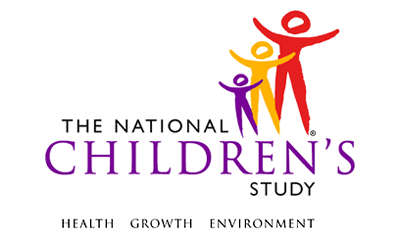 Brief Infant Toddler Social Emotional Assessment (BITSEA) SAQ(COVER PAGE)The Brief Infant Toddler Social-Emotional Assessment (BITSEA) is a screening instrument appropriate for children from 12 through 36 months of age. It is a short form of the Infant Toddler Social-Emotional Assessment (ITSEA) and consists of 42 items that describe child behaviors that are associated with social competence and behavior problems.  The Problem Behavior domain consists of externalizing and internalizing behaviors. Externalizing behaviors include impulsivity, aggression-defiance, and aggression against peers and are often associated with subsequent ASHD, oppositional defiant disorder, and conduct disorder.  The Social Competence domain is comprised of items that assess compliance, attention, mastery motivation, imitation/play, empathy and prosocial peer relations. Competence in age appropriate social-emotional tasks increases the likelihood of continued competence and may minimize the emergence and persistence of problem behaviors. Conversely, delays in social-emotional competence most likely increase the risk for subsequent social-emotional and behavioral problems. The BITSEA is available in English and Spanish and is a proprietary questionnaire. Event:12-Month, 30-MonthParticipant:ChildRespondent:Parent/CaregiverDomain:NeuropsychosocialType of Document:Self-Administered QuestionnaireAllowable Mode:Phone, MailAllowable Method:PAPIRecruitment Groups:EH, PB, HI, LI, PBSVersion:1.0Release:Publisher:NCS Contact:MDES 3.0Pearson/PsychCorpCarol AndreassenWestat 301-251-1500